	MINUTES OF THE UNIVERSITY EMPLOYEES’ UNION -  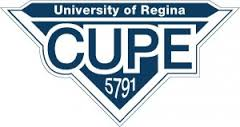 CUPE 5791 GENERAL MEMBERSHIP MEETING HELD Wednesday, May 10, 2023 at 12:00 noonAH527; 306-585-4898 CUPE.5791@uregina.ca www.CUPE5791.caPRESENT:  	Shane Belter, Rob Donald, Louise Smith, Allison Marshall, Deanna Jones, Doreen Thompson, Cailin Elliott, Kelly Jackman, Christine Hubick, Michael Dornian, Carmon Perrin, Marie Olinik, Laurie Baker, Shirley Shaw, Joseph HardingREGRETS:	Keisha Eagleson, Louise McCallum, James Batalha, Denise GamracyABSENT: 	 Attendees:	23 membersQuorum not reachedMeeting Cancelled